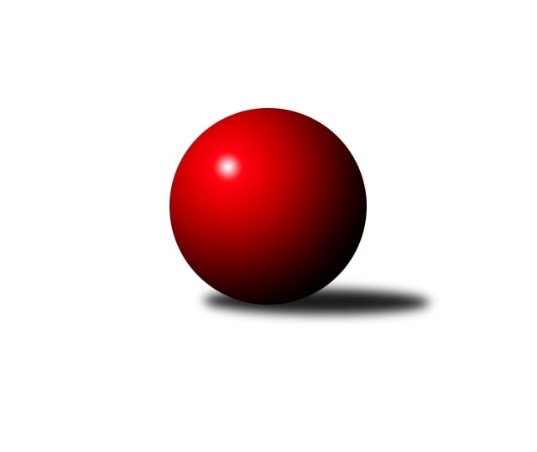 Č.13Ročník 2022/2023	1.1.2023Nejlepšího výkonu v tomto kole: 2610 dosáhlo družstvo: TJ Rudná BMistrovství Prahy 2 2022/2023Výsledky 13. kolaSouhrnný přehled výsledků:KK Dopravní podniky Praha A	- TJ Rudná C	5:3	2607:2519	8.0:4.0	28.11.AC Sparta B	- TJ Vršovice B	3:5	2410:2411	5.0:7.0	28.11.TJ Kobylisy C	- SK Uhelné sklady C	7:1	2373:2088	10.0:2.0	29.11.KK Slavia B	- KK Konstruktiva Praha E	3:5	2377:2388	6.0:6.0	29.11.KK Slavoj D	- SK Meteor D	5:3	2567:2429	8.0:4.0	1.12.TJ Rudná B	- TJ Astra Zahradní Město B	7:1	2610:2413	8.5:3.5	2.12.SK Uhelné sklady B	- KK Konstruktiva D		dohrávka		6.1.SK Uhelné sklady B	- TJ Rudná C	3:5	2179:2318	3.0:9.0	16.12.KK Konstruktiva D	- SK Meteor D	5:3	2392:2325	6.0:6.0	29.11.AC Sparta B	- TJ Kobylisy C	7:1	2514:2437	9.0:3.0	5.12.SK Uhelné sklady B	- KK Slavia B	2:6	2343:2400	6.0:6.0	20.12.TJ Rudná C	- TJ Kobylisy C	3.5:4.5	2391:2393	7.0:5.0	8.12.TJ Astra Zahradní Město B	- SK Uhelné sklady C	5:3	2499:2424	6.0:6.0	8.12.Tabulka družstev:	1.	TJ Kobylisy C	13	9	0	4	62.5 : 41.5 	91.5 : 64.5 	 2394	18	2.	TJ Vršovice B	13	9	0	4	61.0 : 43.0 	82.5 : 73.5 	 2363	18	3.	AC Sparta B	13	8	1	4	61.5 : 42.5 	84.5 : 71.5 	 2453	17	4.	KK Dopravní podniky Praha A	13	8	0	5	56.5 : 47.5 	82.5 : 73.5 	 2447	16	5.	TJ Rudná B	12	7	0	5	52.0 : 44.0 	80.0 : 64.0 	 2410	14	6.	TJ Rudná C	13	6	2	5	55.5 : 48.5 	77.0 : 79.0 	 2357	14	7.	KK Slavoj D	13	6	1	6	49.5 : 54.5 	75.0 : 81.0 	 2392	13	8.	KK Konstruktiva D	12	6	0	6	48.0 : 48.0 	70.0 : 74.0 	 2391	12	9.	TJ Astra Zahradní Město B	13	6	0	7	44.5 : 59.5 	71.5 : 84.5 	 2311	12	10.	SK Meteor D	13	5	1	7	47.0 : 57.0 	75.0 : 81.0 	 2371	11	11.	SK Uhelné sklady C	13	5	0	8	48.0 : 56.0 	75.5 : 80.5 	 2382	10	12.	KK Konstruktiva Praha E	13	5	0	8	44.5 : 59.5 	68.5 : 87.5 	 2375	10	13.	SK Uhelné sklady B	11	4	0	7	40.0 : 48.0 	65.0 : 67.0 	 2384	8	14.	KK Slavia B	13	2	1	10	41.5 : 62.5 	69.5 : 86.5 	 2303	5Podrobné výsledky kola:	 KK Dopravní podniky Praha A	2607	5:3	2519	TJ Rudná C	Jaroslav Vondrák	 	 199 	 223 		422 	 1:1 	 446 	 	230 	 216		Jan Klégr	Jindřich Habada	 	 216 	 225 		441 	 2:0 	 397 	 	207 	 190		Anna Novotná	Petra Švarcová	 	 223 	 195 		418 	 1:1 	 425 	 	204 	 221		Jarmila Zimáková	Jan Novák	 	 241 	 244 		485 	 2:0 	 443 	 	235 	 208		Marek Dvořák	Jiří Brada	 	 228 	 214 		442 	 2:0 	 382 	 	192 	 190		Hana Poláčková	Jindřich Málek	 	 204 	 195 		399 	 0:2 	 426 	 	209 	 217		Štěpán Fatkarozhodčí: Nejlepší výkon utkání: 485 - Jan Novák	 AC Sparta B	2410	3:5	2411	TJ Vršovice B	Kamila Svobodová	 	 192 	 212 		404 	 0:2 	 421 	 	207 	 214		Karel Wolf	Miroslav Viktorin	 	 186 	 191 		377 	 0:2 	 413 	 	211 	 202		Luboš Polák	Jiří Lankaš	 	 184 	 189 		373 	 1:1 	 368 	 	191 	 177		Václav Papež	Tomáš Sůva	 	 204 	 216 		420 	 2:0 	 400 	 	186 	 214		Vladimír Strnad	Vít Fikejzl	 	 189 	 206 		395 	 0:2 	 415 	 	191 	 224		Josef Hladík	Zdeněk Cepl	 	 209 	 232 		441 	 2:0 	 394 	 	204 	 190		Karel Svitavskýrozhodčí: Vojtěch KrákoraNejlepší výkon utkání: 441 - Zdeněk Cepl	 TJ Kobylisy C	2373	7:1	2088	SK Uhelné sklady C	Michal Kliment	 	 180 	 217 		397 	 2:0 	 327 	 	153 	 174		Dana Školová	Václav Císař	 	 180 	 186 		366 	 0:2 	 399 	 	205 	 194		Jiří Bendl	Markéta Březinová	 	 196 	 206 		402 	 2:0 	 344 	 	161 	 183		Jiří Budil	Vojtěch Vojtíšek	 	 188 	 218 		406 	 2:0 	 351 	 	177 	 174		Miloslav Dušek	Karel Erben	 	 208 	 196 		404 	 2:0 	 332 	 	173 	 159		Eva Kozáková	Marián Kováč	 	 188 	 210 		398 	 2:0 	 335 	 	174 	 161		Miloš Endrlerozhodčí:  Vedoucí družstevNejlepší výkon utkání: 406 - Vojtěch Vojtíšek	 KK Slavia B	2377	3:5	2388	KK Konstruktiva Praha E	Josef Kocan	 	 215 	 195 		410 	 1:1 	 417 	 	209 	 208		Zbyněk Lébl	Milan Mareš	 	 213 	 192 		405 	 1:1 	 408 	 	194 	 214		Petr Mašek	David Doležal	 	 187 	 174 		361 	 1:1 	 359 	 	164 	 195		Jiřina Beranová *1	Jiří Kryda st.	 	 212 	 179 		391 	 1:1 	 418 	 	209 	 209		Milan Perman	Michal Kocan	 	 206 	 208 		414 	 1:1 	 408 	 	199 	 209		Bohumír Musil	Milan Mareš st.	 	 196 	 200 		396 	 1:1 	 378 	 	168 	 210		Stanislava Švindlovározhodčí:  Vedoucí družstevstřídání: *1 od 51. hodu František VondráčekNejlepší výkon utkání: 418 - Milan Perman	 KK Slavoj D	2567	5:3	2429	SK Meteor D	Roman Hrdlička	 	 205 	 222 		427 	 2:0 	 392 	 	187 	 205		Ivan Hrbek	Danuše Kuklová	 	 205 	 244 		449 	 2:0 	 364 	 	184 	 180		Tereza Hrbková	Jana Průšová	 	 211 	 206 		417 	 0:2 	 442 	 	222 	 220		Zuzana Edlmannová	Daniel Kulhánek	 	 213 	 222 		435 	 1:1 	 440 	 	229 	 211		Vladimír Dvořák	Hana Zdražilová	 	 212 	 224 		436 	 2:0 	 385 	 	189 	 196		Zdeněk Boháč	Blanka Koubová	 	 189 	 214 		403 	 1:1 	 406 	 	214 	 192		Jan Poznerrozhodčí: Nejlepší výkon utkání: 449 - Danuše Kuklová	 TJ Rudná B	2610	7:1	2413	TJ Astra Zahradní Město B	Pavel Kasal	 	 200 	 231 		431 	 1.5:0.5 	 370 	 	200 	 170		Tomáš Kudweis	Jiří Zdráhal	 	 227 	 225 		452 	 2:0 	 380 	 	210 	 170		Lucie Hlavatá	Petra Koščová	 	 227 	 195 		422 	 1:1 	 416 	 	220 	 196		Radovan Šimůnek	Tomáš Keller	 	 206 	 231 		437 	 1:1 	 419 	 	225 	 194		Marek Sedlák	Radek Machulka	 	 196 	 247 		443 	 2:0 	 368 	 	189 	 179		Martin Kozdera	Peter Koščo	 	 227 	 198 		425 	 1:1 	 460 	 	220 	 240		Vojtěch Kosteleckýrozhodčí: Pavel KasalNejlepší výkon utkání: 460 - Vojtěch Kostelecký	 SK Uhelné sklady B	2179	3:5	2318	TJ Rudná C	Markéta Rajnochová	 	 223 	 202 		425 	 1:1 	 411 	 	201 	 210		Štěpán Fatka	Ján Rudinský	 	 141 	 142 		283 	 0:2 	 377 	 	198 	 179		Karel Novotný	Jiří Kuděj	 	 201 	 171 		372 	 1:1 	 368 	 	172 	 196		Marek Dvořák	Miroslav Plachý	 	 185 	 176 		361 	 0:2 	 395 	 	201 	 194		Hana Poláčková	Pavel Černý	 	 195 	 191 		386 	 1:1 	 369 	 	170 	 199		Anna Novotná	Marek Sedláček	 	 174 	 178 		352 	 0:2 	 398 	 	211 	 187		Jarmila Zimákovározhodčí:  Vedoucí družstevNejlepší výkon utkání: 425 - Markéta Rajnochová	 KK Konstruktiva D	2392	5:3	2325	SK Meteor D	Magdaléna Jakešová	 	 188 	 249 		437 	 1:1 	 397 	 	202 	 195		Tereza Hrbková	Šarlota Smutná	 	 225 	 186 		411 	 2:0 	 341 	 	196 	 145		Miroslav Šostý *1	Tomáš Eštók	 	 179 	 195 		374 	 1:1 	 389 	 	196 	 193		Vladimír Dvořák	Marek Strečko	 	 175 	 191 		366 	 0:2 	 395 	 	203 	 192		Jan Pozner	Jaroslav Pleticha ml.	 	 204 	 209 		413 	 1:1 	 420 	 	187 	 233		Zdeněk Boháč	Markéta Strečková	 	 204 	 187 		391 	 1:1 	 383 	 	175 	 208		Ivan Hrbekrozhodčí:  Vedoucí družstev, vdstřídání: *1 od 51. hodu Michael ŠepičNejlepší výkon utkání: 437 - Magdaléna Jakešová	 AC Sparta B	2514	7:1	2437	TJ Kobylisy C	Kamila Svobodová	 	 215 	 209 		424 	 2:0 	 402 	 	200 	 202		Václav Císař	Miroslav Viktorin	 	 186 	 223 		409 	 2:0 	 390 	 	185 	 205		Karel Erben	Jiří Lankaš	 	 210 	 213 		423 	 0:2 	 437 	 	217 	 220		Vojtěch Vojtíšek	Zdeněk Cepl	 	 220 	 181 		401 	 2:0 	 377 	 	205 	 172		Markéta Březinová	Vít Fikejzl	 	 209 	 209 		418 	 1:1 	 401 	 	224 	 177		Marián Kováč	Stanislav Řádek	 	 214 	 225 		439 	 2:0 	 430 	 	211 	 219		Jana Cermanovározhodčí: Vojtěch KrákoraNejlepší výkon utkání: 439 - Stanislav Řádek	 SK Uhelné sklady B	2343	2:6	2400	KK Slavia B	Markéta Rajnochová	 	 213 	 204 		417 	 2:0 	 389 	 	199 	 190		Jiří Kryda st.	Roman Tumpach *1	 	 188 	 137 		325 	 1:1 	 361 	 	172 	 189		David Doležal	Miroslav Míchal	 	 229 	 207 		436 	 1:1 	 442 	 	220 	 222		Milan Mareš	Pavel Černý	 	 214 	 182 		396 	 1:1 	 422 	 	209 	 213		Josef Kocan	Marek Sedláček	 	 170 	 185 		355 	 0:2 	 396 	 	206 	 190		Michal Kocan	Adam Rajnoch	 	 213 	 201 		414 	 1:1 	 390 	 	181 	 209		Milan Mareš st.rozhodčí:  Vedoucí družstevstřídání: *1 od 51. hodu Ján RudinskýNejlepší výkon utkání: 442 - Milan Mareš	 TJ Rudná C	2391	3.5:4.5	2393	TJ Kobylisy C	Anna Novotná	 	 208 	 199 		407 	 2:0 	 399 	 	203 	 196		Jana Cermanová	Hana Poláčková	 	 169 	 221 		390 	 1:1 	 382 	 	190 	 192		Václav Císař	Jarmila Zimáková	 	 197 	 234 		431 	 1:1 	 426 	 	222 	 204		Karel Erben	Marek Dvořák	 	 184 	 228 		412 	 1:1 	 412 	 	204 	 208		Vojtěch Vojtíšek	Dominik Kocman	 	 187 	 175 		362 	 1:1 	 372 	 	172 	 200		Jaromír Deák	Štěpán Fatka	 	 193 	 196 		389 	 1:1 	 402 	 	188 	 214		Marián Kováčrozhodčí:  Vedoucí družstevNejlepší výkon utkání: 431 - Jarmila Zimáková	 TJ Astra Zahradní Město B	2499	5:3	2424	SK Uhelné sklady C	Tomáš Kudweis	 	 222 	 211 		433 	 1:1 	 386 	 	174 	 212		Jiří Bendl	Lucie Hlavatá	 	 200 	 200 		400 	 1:1 	 411 	 	188 	 223		Olga Brožová	Marek Sedlák	 	 229 	 203 		432 	 2:0 	 395 	 	198 	 197		Jiří Budil	Radovan Šimůnek	 	 213 	 209 		422 	 1:1 	 402 	 	189 	 213		Dana Školová	Martin Kozdera	 	 182 	 178 		360 	 0:2 	 377 	 	188 	 189		Eva Kozáková	Vojtěch Kostelecký	 	 212 	 240 		452 	 1:1 	 453 	 	221 	 232		Miloslav Dušekrozhodčí:  Vedoucí družstevNejlepší výkon utkání: 453 - Miloslav DušekPořadí jednotlivců:	jméno hráče	družstvo	celkem	plné	dorážka	chyby	poměr kuž.	Maximum	1.	Miroslav Míchal 	SK Uhelné sklady B	434.27	308.5	125.7	8.1	5/7	(457)	2.	Miroslav Viktorin 	AC Sparta B	432.27	295.4	136.9	7.3	6/6	(482)	3.	Jaroslav Pleticha  ml.	KK Konstruktiva D	431.10	297.4	133.7	6.3	5/5	(470)	4.	Miloslav Dušek 	SK Uhelné sklady C	430.37	294.0	136.4	5.2	6/6	(473)	5.	Vojtěch Vojtíšek 	TJ Kobylisy C	428.36	292.7	135.7	4.5	7/7	(462)	6.	Bohumír Musil 	KK Konstruktiva Praha E	427.89	292.9	134.9	4.7	7/8	(467)	7.	Jan Vácha 	AC Sparta B	424.25	299.0	125.3	7.8	5/6	(451)	8.	Markéta Rajnochová 	SK Uhelné sklady B	423.86	297.1	126.8	8.3	7/7	(484)	9.	Martin Machulka 	TJ Rudná B	422.00	290.8	131.3	5.3	6/7	(467)	10.	Josef Kocan 	KK Slavia B	420.64	288.5	132.1	5.6	6/6	(443)	11.	Pavel Kasal 	TJ Rudná B	420.26	294.2	126.0	7.4	7/7	(457)	12.	Milan Mareš 	KK Slavia B	419.52	286.7	132.8	7.2	6/6	(475)	13.	Jiří Bendl 	SK Uhelné sklady C	418.23	290.9	127.3	8.5	6/6	(451)	14.	Roman Hrdlička 	KK Slavoj D	417.17	295.4	121.7	9.5	6/6	(472)	15.	Šarlota Smutná 	KK Konstruktiva D	416.83	295.4	121.4	8.1	5/5	(456)	16.	Hana Zdražilová 	KK Slavoj D	416.21	289.4	126.8	7.1	6/6	(445)	17.	Karel Wolf 	TJ Vršovice B	415.84	279.5	136.4	6.0	5/6	(448)	18.	Jaroslav Vondrák 	KK Dopravní podniky Praha A	415.74	290.5	125.3	8.1	7/7	(452)	19.	Vojtěch Kostelecký 	TJ Astra Zahradní Město B	415.50	290.0	125.5	5.2	5/7	(460)	20.	Jindřich Habada 	KK Dopravní podniky Praha A	415.36	298.8	116.5	10.1	7/7	(447)	21.	Zbyněk Lébl 	KK Konstruktiva Praha E	414.33	292.2	122.1	6.5	8/8	(451)	22.	Radovan Šimůnek 	TJ Astra Zahradní Město B	413.64	293.4	120.3	7.8	7/7	(450)	23.	Michal Kocan 	KK Slavia B	413.27	291.7	121.6	8.3	6/6	(453)	24.	Zdeněk Boháč 	SK Meteor D	412.92	286.7	126.3	6.3	6/6	(473)	25.	Jarmila Zimáková 	TJ Rudná C	412.53	298.0	114.6	7.4	5/5	(439)	26.	Tomáš Eštók 	KK Konstruktiva D	412.07	288.0	124.1	8.1	4/5	(489)	27.	Jan Novák 	KK Dopravní podniky Praha A	412.00	282.0	130.0	8.3	6/7	(485)	28.	Milan Perman 	KK Konstruktiva Praha E	411.66	285.5	126.1	7.4	7/8	(457)	29.	Vít Fikejzl 	AC Sparta B	409.57	279.5	130.0	9.8	5/6	(454)	30.	Miroslav Šostý 	SK Meteor D	409.31	287.3	122.1	7.6	5/6	(469)	31.	Vladimír Dvořák 	SK Meteor D	408.50	284.9	123.6	7.9	6/6	(459)	32.	Marek Sedlák 	TJ Astra Zahradní Město B	407.10	285.1	122.0	7.7	7/7	(439)	33.	Blanka Koubová 	KK Slavoj D	405.60	285.5	120.1	10.4	5/6	(446)	34.	Jindřich Málek 	KK Dopravní podniky Praha A	405.43	287.5	117.9	7.9	7/7	(466)	35.	Kamila Svobodová 	AC Sparta B	404.21	280.4	123.8	9.6	6/6	(426)	36.	Dana Školová 	SK Uhelné sklady C	403.33	289.4	113.9	8.9	6/6	(446)	37.	Štěpán Fatka 	TJ Rudná C	402.83	278.4	124.5	6.9	5/5	(426)	38.	Radek Machulka 	TJ Rudná B	402.75	282.8	120.0	7.7	6/7	(443)	39.	Vladimír Strnad 	TJ Vršovice B	400.80	277.0	123.8	7.6	5/6	(432)	40.	Pavel Černý 	SK Uhelné sklady B	400.31	284.6	115.7	10.5	7/7	(427)	41.	Marek Dvořák 	TJ Rudná C	399.83	283.0	116.8	7.9	5/5	(456)	42.	Karel Erben 	TJ Kobylisy C	399.80	280.9	118.9	9.3	7/7	(426)	43.	Daniel Kulhánek 	KK Slavoj D	398.92	280.5	118.4	9.6	6/6	(450)	44.	Petra Švarcová 	KK Dopravní podniky Praha A	398.83	281.0	117.9	8.3	6/7	(421)	45.	Václav Císař 	TJ Kobylisy C	397.79	287.0	110.7	12.0	7/7	(421)	46.	Marián Kováč 	TJ Kobylisy C	397.57	279.7	117.9	6.8	7/7	(420)	47.	Miroslav Tomeš 	KK Dopravní podniky Praha A	397.37	286.1	111.3	9.3	7/7	(441)	48.	Luboš Polák 	TJ Vršovice B	397.37	276.6	120.7	9.4	6/6	(427)	49.	Peter Koščo 	TJ Rudná B	396.76	284.9	111.9	11.0	7/7	(455)	50.	Jana Průšová 	KK Slavoj D	395.88	287.1	108.8	12.6	4/6	(460)	51.	Adam Rajnoch 	SK Uhelné sklady B	395.29	283.6	111.7	11.8	7/7	(428)	52.	Tereza Hrbková 	SK Meteor D	394.81	279.5	115.3	9.5	5/6	(440)	53.	Anna Novotná 	TJ Rudná C	393.09	275.7	117.4	10.9	4/5	(432)	54.	Josef Hladík 	TJ Vršovice B	393.07	278.2	114.9	7.6	6/6	(463)	55.	Adam Lesák 	TJ Rudná B	392.30	275.9	116.5	11.3	5/7	(432)	56.	Roman Tumpach 	SK Uhelné sklady B	391.62	280.9	110.8	10.2	7/7	(414)	57.	Petr Mašek 	KK Konstruktiva Praha E	389.33	276.6	112.8	11.4	8/8	(429)	58.	Lukáš Pelánek 	TJ Vršovice B	388.00	285.8	102.3	13.5	4/6	(400)	59.	Tomáš Kudweis 	TJ Astra Zahradní Město B	387.34	280.7	106.6	11.0	7/7	(434)	60.	Markéta Strečková 	KK Konstruktiva D	386.90	279.9	107.0	11.3	5/5	(412)	61.	Olga Brožová 	SK Uhelné sklady C	386.82	287.8	99.1	12.3	4/6	(411)	62.	Markéta Baťková 	KK Slavoj D	386.33	273.9	112.4	9.3	5/6	(423)	63.	Jan Červenka 	AC Sparta B	386.25	277.5	108.8	11.0	4/6	(400)	64.	Václav Papež 	TJ Vršovice B	386.18	275.2	111.0	11.1	6/6	(422)	65.	Miroslav Kýhos 	TJ Rudná B	385.43	268.7	116.7	8.6	7/7	(411)	66.	Milan Mareš  st.	KK Slavia B	382.81	279.9	102.9	12.3	6/6	(418)	67.	Stanislava Švindlová 	KK Konstruktiva Praha E	382.33	273.8	108.6	11.3	6/8	(458)	68.	Lucie Hlavatá 	TJ Astra Zahradní Město B	380.88	281.2	99.6	13.2	7/7	(433)	69.	Eva Kozáková 	SK Uhelné sklady C	380.81	275.6	105.2	10.8	6/6	(401)	70.	Miloš Endrle 	SK Uhelné sklady C	378.10	268.5	109.6	14.0	5/6	(430)	71.	Jiří Budil 	SK Uhelné sklady C	377.70	269.9	107.8	12.6	5/6	(402)	72.	Jiřina Beranová 	KK Konstruktiva Praha E	376.06	279.3	96.7	16.1	6/8	(407)	73.	Zdeněk Cepl 	AC Sparta B	375.10	270.2	104.9	14.5	6/6	(441)	74.	Jan Pozner 	SK Meteor D	374.36	274.2	100.2	12.8	5/6	(406)	75.	Hana Poláčková 	TJ Rudná C	369.57	272.7	96.9	14.3	4/5	(395)	76.	Ivan Hrbek 	SK Meteor D	366.00	268.9	97.1	12.4	6/6	(398)	77.	Martin Kozdera 	TJ Astra Zahradní Město B	363.90	260.5	103.5	13.8	5/7	(389)	78.	Marek Strečko 	KK Konstruktiva D	363.13	264.5	98.7	13.4	4/5	(384)	79.	Marek Sedláček 	SK Uhelné sklady B	343.68	251.5	92.2	15.2	5/7	(379)	80.	Jiří Kryda  st.	KK Slavia B	329.74	241.1	88.7	15.0	5/6	(391)	81.	David Doležal 	KK Slavia B	318.60	236.6	82.1	19.9	5/6	(380)		Martin Dubský 	AC Sparta B	464.50	304.8	159.7	5.5	3/6	(504)		Jan Kryda 	KK Slavia B	458.00	308.0	150.0	6.0	1/6	(458)		Zuzana Edlmannová 	SK Meteor D	442.00	302.0	140.0	5.0	1/6	(442)		Eva Kopřivová 	KK Konstruktiva D	438.00	299.0	139.0	7.0	1/5	(438)		Jiří Čihák 	KK Konstruktiva D	426.50	301.0	125.5	6.0	2/5	(432)		Tomáš Keller 	TJ Rudná B	425.88	291.5	134.4	7.4	2/7	(438)		Richard Sekerák 	SK Meteor D	425.38	292.4	133.0	6.8	2/6	(431)		Jiří Brada 	KK Dopravní podniky Praha A	419.67	290.9	128.8	9.6	4/7	(480)		Jana Cermanová 	TJ Kobylisy C	419.25	293.5	125.8	9.0	4/7	(439)		Jitka Kudějová 	SK Uhelné sklady B	417.00	305.0	112.0	16.0	1/7	(417)		Miroslav Klabík 	TJ Vršovice B	416.00	293.0	123.0	9.0	1/6	(416)		Jan Klégr 	TJ Rudná C	413.54	292.3	121.3	8.3	3/5	(446)		Zdenka Cachová 	KK Konstruktiva D	412.25	288.0	124.3	7.5	2/5	(421)		Petra Sedláčková 	KK Slavoj D	410.17	285.0	125.2	10.2	3/6	(438)		Tomáš Sůva 	AC Sparta B	405.00	286.7	118.3	9.0	1/6	(420)		Markéta Březinová 	TJ Kobylisy C	403.25	280.6	122.6	9.0	4/7	(426)		Karel Němeček 	TJ Vršovice B	402.50	285.5	117.0	9.8	3/6	(469)		Barbora Slunečková 	TJ Rudná C	402.33	292.3	110.0	9.7	1/5	(407)		Karel Kohout 	TJ Rudná C	401.00	286.0	115.0	10.0	1/5	(401)		Stanislav Řádek 	AC Sparta B	399.00	287.8	111.3	14.0	2/6	(439)		Danuše Kuklová 	KK Slavoj D	395.00	286.1	108.9	11.7	3/6	(449)		Jiří Lankaš 	AC Sparta B	394.67	270.0	124.7	8.3	2/6	(423)		Miroslav Vyšný 	KK Slavoj D	394.17	273.2	121.0	11.8	3/6	(445)		Michal Kliment 	TJ Kobylisy C	393.58	281.3	112.3	9.8	4/7	(411)		Jiří Kuděj 	SK Uhelné sklady B	393.38	282.8	110.6	10.0	4/7	(449)		Michael Šepič 	SK Meteor D	393.25	280.3	112.9	9.4	3/6	(425)		Josef Kocan 	KK Slavia B	390.00	277.0	113.0	7.0	1/6	(390)		Petr Peřina 	TJ Astra Zahradní Město B	386.92	280.7	106.3	11.8	3/7	(422)		Jiří Zdráhal 	TJ Rudná B	386.17	286.8	99.3	12.3	2/7	(452)		Magdaléna Jakešová 	KK Konstruktiva D	385.44	282.1	103.4	13.7	3/5	(437)		František Stibor 	TJ Kobylisy C	385.00	284.0	101.0	11.0	1/7	(385)		Josef Málek 	KK Dopravní podniky Praha A	384.00	269.0	115.0	8.0	1/7	(384)		Jaroslav Krčma 	TJ Kobylisy C	383.00	283.0	100.0	15.5	2/7	(396)		Tomáš Doležal 	TJ Astra Zahradní Město B	382.50	269.5	113.0	11.5	2/7	(404)		Petra Koščová 	TJ Rudná B	381.07	273.1	107.9	11.6	3/7	(434)		Karel Svitavský 	TJ Vršovice B	379.33	274.8	104.6	12.2	3/6	(394)		Lidmila Fořtová 	KK Slavia B	377.50	255.0	122.5	7.0	2/6	(401)		Jaromír Deák 	TJ Kobylisy C	372.00	261.0	111.0	13.0	1/7	(372)		Přemysl Jonák 	KK Slavia B	369.17	270.7	98.5	13.3	2/6	(433)		Dominik Kocman 	TJ Rudná C	367.00	274.0	93.0	16.3	1/5	(390)		Miroslava Kmentová 	TJ Kobylisy C	366.00	261.0	105.0	12.0	1/7	(366)		František Vondráček 	KK Konstruktiva Praha E	365.69	274.1	91.6	18.0	4/8	(419)		Jan Mařánek 	TJ Rudná C	365.00	281.0	84.0	14.0	1/5	(365)		Karel Novotný 	TJ Rudná C	361.00	265.0	96.0	12.0	3/5	(377)		Miroslav Plachý 	SK Uhelné sklady B	361.00	269.0	92.0	13.0	1/7	(361)		Jaroslav Mařánek 	TJ Rudná C	360.00	257.0	103.0	11.0	1/5	(360)		Ivo Vávra 	TJ Vršovice B	347.44	265.4	82.0	20.4	3/6	(375)		Tomáš Novák 	SK Uhelné sklady C	346.00	239.0	107.0	15.0	1/6	(346)		Kateřina Kotoučová 	KK Konstruktiva D	341.00	254.0	87.0	18.5	2/5	(365)		Jan Šipl 	KK Slavoj D	325.50	259.5	66.0	23.5	2/6	(341)		Tadeáš Koščo 	TJ Rudná C	325.00	239.0	86.0	18.0	1/5	(325)		Josef Císař 	TJ Kobylisy C	318.44	232.4	86.0	17.8	3/7	(385)		Ján Rudinský 	SK Uhelné sklady B	283.00	231.0	52.0	30.0	1/7	(283)Sportovně technické informace:Starty náhradníků:registrační číslo	jméno a příjmení 	datum startu 	družstvo	číslo startu16851	Jiří Kuděj	16.12.2022	SK Uhelné sklady B	5x1272	Miroslav Plachý	16.12.2022	SK Uhelné sklady B	1x23217	Jaromír Deák	08.12.2022	TJ Kobylisy C	1x24266	Markéta Březinová	05.12.2022	TJ Kobylisy C	5x21833	Jana Cermanová	08.12.2022	TJ Kobylisy C	4x2516	Karel Novotný	16.12.2022	TJ Rudná C	3x1086	Zuzana Edlmannová	01.12.2022	SK Meteor D	2x25900	Tomáš Sůva	28.11.2022	AC Sparta B	3x25897	Dominik Kocman	08.12.2022	TJ Rudná C	4x13363	Jiří Lankaš	05.12.2022	AC Sparta B	4x25494	Stanislav Řádek	05.12.2022	AC Sparta B	3x
Hráči dopsaní na soupisku:registrační číslo	jméno a příjmení 	datum startu 	družstvo	27260	Ján Rudinský	16.12.2022	SK Uhelné sklady B	Program dalšího kola:6.1.2023	pá	17:30	SK Uhelné sklady B - KK Konstruktiva D (dohrávka z 13. kola)	13.1.2023	pá	17:30	SK Uhelné sklady B - TJ Rudná B (dohrávka z 8. kola)	16.1.2023	po	17:00	AC Sparta B - TJ Rudná C	16.1.2023	po	17:00	KK Dopravní podniky Praha A - SK Meteor D	17.1.2023	út	17:00	TJ Kobylisy C - KK Slavia B	17.1.2023	út	17:30	TJ Rudná B - SK Uhelné sklady C	19.1.2023	čt	17:30	KK Konstruktiva Praha E - KK Konstruktiva D	19.1.2023	čt	17:30	KK Slavoj D - TJ Astra Zahradní Město B	20.1.2023	pá	17:30	SK Uhelné sklady B - TJ Vršovice B	Nejlepší šestka kola - absolutněNejlepší šestka kola - absolutněNejlepší šestka kola - absolutněNejlepší šestka kola - absolutněNejlepší šestka kola - dle průměru kuželenNejlepší šestka kola - dle průměru kuželenNejlepší šestka kola - dle průměru kuželenNejlepší šestka kola - dle průměru kuželenNejlepší šestka kola - dle průměru kuželenPočetJménoNázev týmuVýkonPočetJménoNázev týmuPrůměr (%)Výkon2xJan NovákDP Praha A4851xStanislav VeseckýKonstruktiva D118.824592xVojtěch KosteleckýAstra ZM B4602xJan NovákDP Praha A116.664851xStanislav VeseckýKonstruktiva D4591xVojtěch KosteleckýAstra ZM B113.234601xJiří ZdráhalRudná B4521xJiří ZdráhalRudná B111.264521xDanuše KuklováSlavoj D4495xMiroslav MíchalUS B110.534273xJan KlégrRudná C4465xJaroslav Pleticha ml.Konstruktiva D109.24422